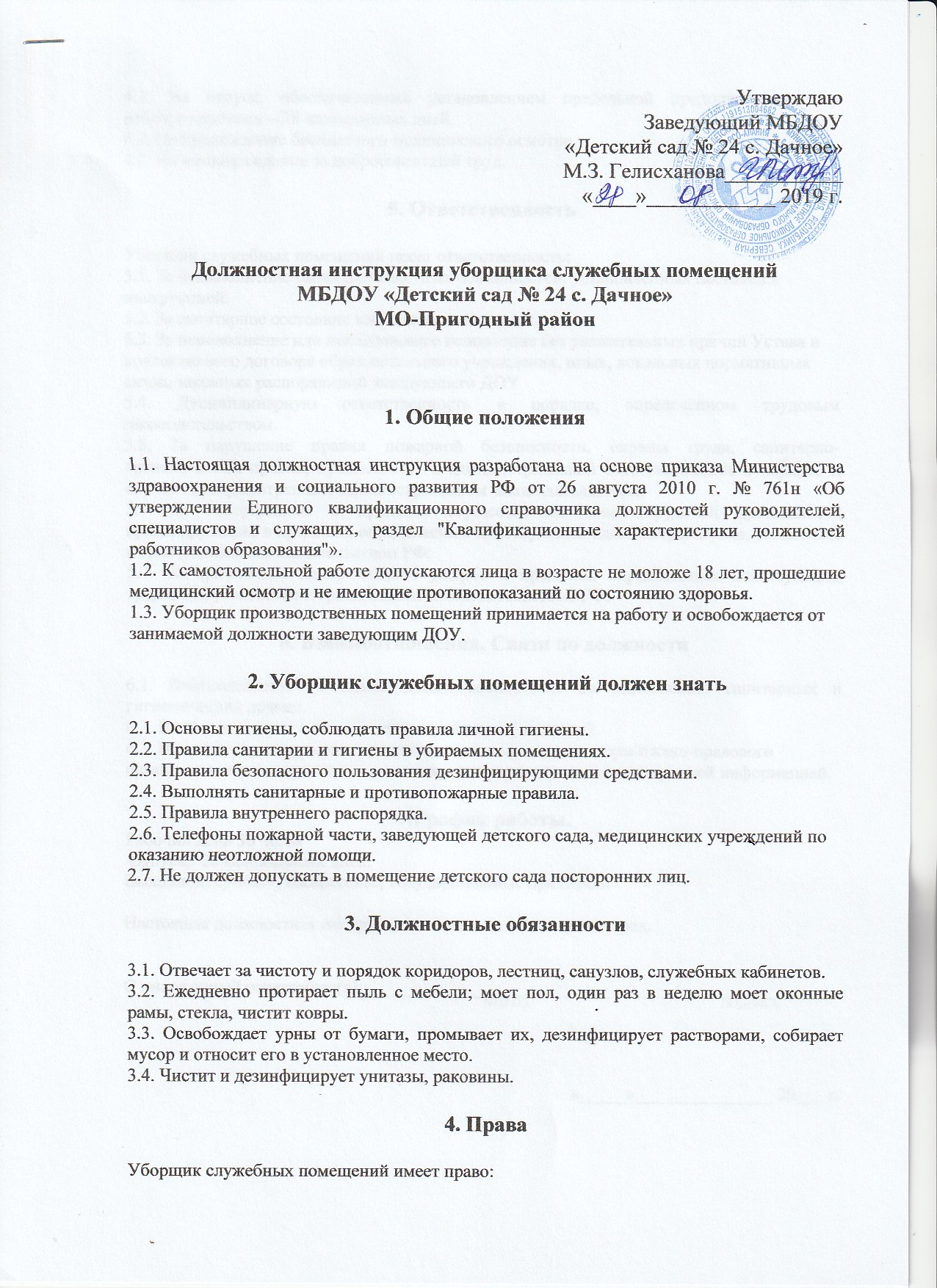 4.1. На отпуск, обеспечиваемый установлением предельной продолжительностью рабочего времени – 28 календарных дней.4.2. На прохождение бесплатного медицинского осмотра.4.3. На вознаграждение за добросовестный труд.5. ОтветственностьУборщик служебных помещений несет ответственность:5.1. За невыполнение своих должностных обязанностей, установленных настоящейинструкцией.5.2. За санитарное состояние вверенных помещений.5.3. За неисполнение или ненадлежащее исполнение без уважительных причин Устава иколлективного договора образовательного учреждения, иных, локальных нормативныхактов, законных распоряжений заведующего ДОУ5.4. Дисциплинарную ответственность в порядке, определенном трудовым законодательством.5.5. За нарушение правил пожарной безопасности, охраны труда, санитарно-гигиенических правил, привлекается к административной ответственности в порядке и случаях предусмотренных административном законодательством.5.6. За совершенные в процессе осуществления своей трудовой деятельности правонарушения в пределах, определяемых действующим административным, уголовным и гражданским законодательством РФ;5.7. За причинение материального ущерба в пределах, определенных действующим трудовым, уголовным и гражданским законодательством РФ.6. Взаимоотношения. Связи по должности6.1. Взаимодействует с помощниками воспитателя по выполнению санитарных и гигиенических правил.6.2. Взаимодействует с заведующим хозяйством (завхозом).6.3. Получает от заведующего детским садом информацию нормативно-правовогоорганизационного характера, знакомится под расписку с соответствующей информацией.7.График работы.Рабочий день 36 часов  Отпуск;  28 календарных дней.Выходной: суббота, воскресенье, государственные праздникиНастоящая должностная инструкция составлена в 2-х экземплярах. С инструкцией ознакомлен(а):__________________________________/_________________                                                                                                  (Ф.И.О.)                                                               ПОДПИСЬ«_____»_______________ 20___ г.